الجمهورية الجزائرية الديمقراطية الشعبية وزارة التعليم العالي والبحث العلمي 			                  	                                                                                      المقياس:	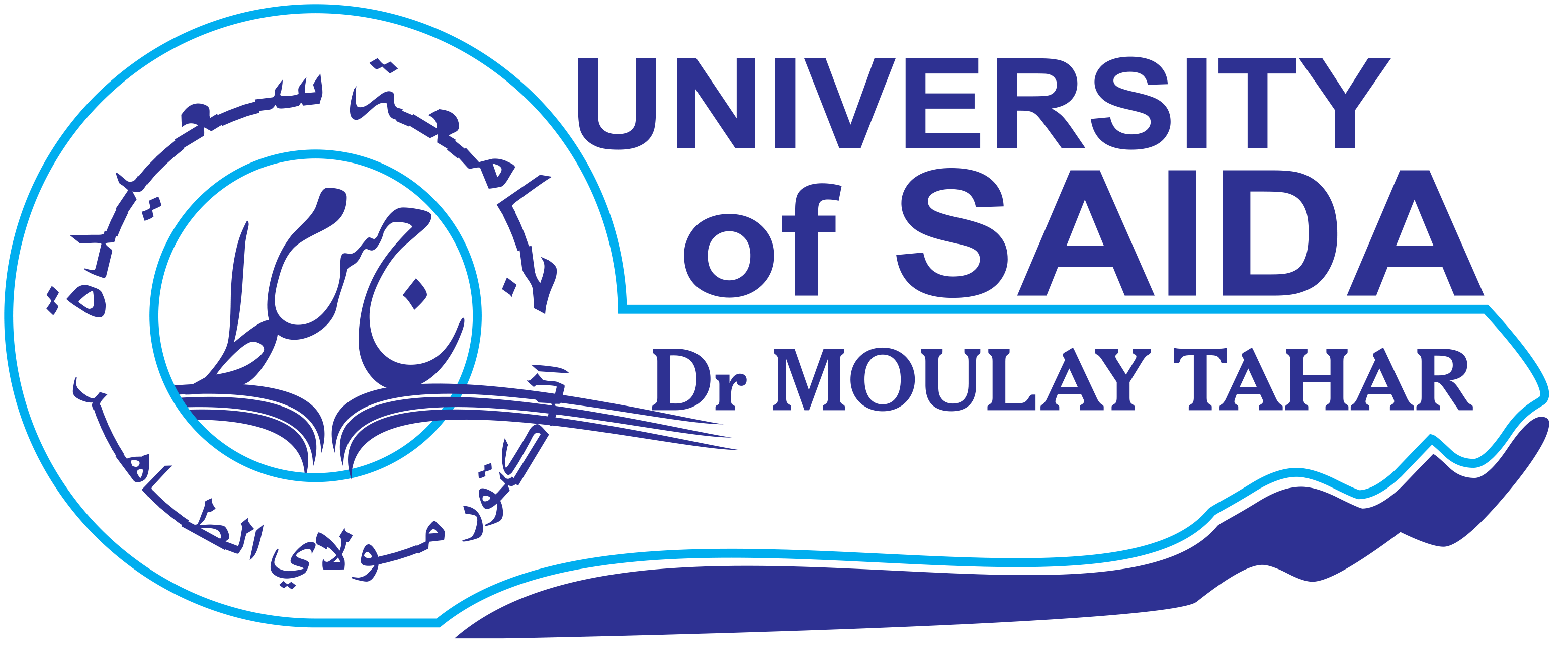   جامعة د.الطاهر مولاي سعيدة													  الفوج: 01																                      الأستاذ:	                                                                    بطاقة المتابعة البيداغوجية سنة 3 اتصال                                                                  الجمهورية الجزائرية الديمقراطية الشعبية وزارة التعليم العالي والبحث العلمي 			                  	                                                                                                      المقياس:	  جامعة د.الطاهر مولاي سعيدة														        الفوج: 02																	                   الأستاذ:	                                                                    بطاقة المتابعة البيداغوجية سنة 3 اتصال                                                                  الجمهورية الجزائرية الديمقراطية الشعبية وزارة التعليم العالي والبحث العلمي 			                  	                                                                                                      المقياس:	  جامعة د.الطاهر مولاي سعيدة														        الفوج: 03																	                   الأستاذ:	                                                                    بطاقة المتابعة البيداغوجية سنة 3 اتصال                                                                  الجمهورية الجزائرية الديمقراطية الشعبية وزارة التعليم العالي والبحث العلمي 			                  	                                                                                                      المقياس:	  جامعة د.الطاهر مولاي سعيدة														        الفوج: 04																	                   الأستاذ:	                                                                    بطاقة المتابعة البيداغوجية سنة 3 اتصال                                                                  عدد الحصص المنجزةعدد الحصص المنجزةعدد الحصص المنجزةعدد الحصص المنجزةعدد الحصص المنجزةعدد الحصص المنجزةعدد الحصص المنجزةعدد الحصص المنجزةعدد الحصص المنجزةعدد الحصص المنجزةعدد الحصص المنجزةعدد الحصص المنجزةعدد الحصص المنجزةعدد الحصص المنجزةعدد الحصص المنجزةعدد الحصص المنجزةنقاط المتابعةنقاط المتابعةنقاط المتابعةملاحظةالرقمالاسم واللقبح1ح2ح3ح4ح5ح6ح7ح8ح9ح10ح11ح12ح13ح14مج الغياباتنق1نق2نق3ملاحظةيحي شريف   أمينةبوطالبي   سهامعويمر   سهيلةسلطاني   عبد العاليشيخي   سعديةزاي   سميرةبن ثابت   صارةليتيم   عليبوجاني   عيسىملال   فاطمة صفاءبوطالب   كمالسوسي   محمد أمين بومدينحمر العين   ندىعزة   نسيبةقميدي   نور الهدى مليكةبوذ ريع   هاجرنحال   مروىناقوس   مليكةوافي   حناننواري   سليمة حدةقوراري   سهيلةسويدي   عبد الحكيمفراحي   مختاريةسليماني   نور الهدىلعرفي   هاجرقدوري   ودادبختي   يوسف اسلامطاهري   خديجةحمداني   فاطنةزقدو   شهينازجبلي   نورةخلفاوي   غزالةشيخي   هدىبلحفيظ   جلولولدقادة   شيماءبن يحي   فطيمة الزهرةبوطيبة   أم الخيرعدد الحصص المنجزةعدد الحصص المنجزةعدد الحصص المنجزةعدد الحصص المنجزةعدد الحصص المنجزةعدد الحصص المنجزةعدد الحصص المنجزةعدد الحصص المنجزةعدد الحصص المنجزةعدد الحصص المنجزةعدد الحصص المنجزةعدد الحصص المنجزةعدد الحصص المنجزةعدد الحصص المنجزةعدد الحصص المنجزةعدد الحصص المنجزةنقاط المتابعةنقاط المتابعةنقاط المتابعةملاحظةالرقمالاسم واللقبح1ح2ح3ح4ح5ح6ح7ح8ح9ح10ح11ح12ح13ح14مج الغياباتنق1نق2نق3ملاحظةقدور شريف   خيرةحاج محمد   الخثيرمعروف   سعادبغاديد   ايمانبوطالب   شيماءبحوصي   أسماءرحالي   فاطنةمكاوي   ياسرحساني   امنةعرجاني   عليبودريع   محمدبوستة   محمد شيخعباس   زينبعباس   نور الهدئعزاز   فتيحةجودي   حنانبلمبروك   سليمانبلمخفي   سميحةحمامد   عبلةبلمبروك   محمدبلفضال   منالبن يوسف   منال2   امنةبلهداجي   خديجةبن سماحي   فضيلةبراهمي   أسامةعامر   حنانرباحي   خيرةهجام   زكرياءعزاوي   شيماءصابر   صلاح الدينمبخوتي   عباسمحمدي   عبد الحكيمبوعكة   عبد العزيزمقيدش   فاطنةلعرابي   محمد أمينذيب   وليدشكير   شهيرةدريس   مليكةعدد الحصص المنجزةعدد الحصص المنجزةعدد الحصص المنجزةعدد الحصص المنجزةعدد الحصص المنجزةعدد الحصص المنجزةعدد الحصص المنجزةعدد الحصص المنجزةعدد الحصص المنجزةعدد الحصص المنجزةعدد الحصص المنجزةعدد الحصص المنجزةعدد الحصص المنجزةعدد الحصص المنجزةعدد الحصص المنجزةعدد الحصص المنجزةنقاط المتابعةنقاط المتابعةنقاط المتابعةملاحظةالرقمالاسم واللقبح1ح2ح3ح4ح5ح6ح7ح8ح9ح10ح11ح12ح13ح14مج الغياباتنق1نق2نق3ملاحظةحميدو   فاطمةخالدي   كنزةمربوح   عبد الجليلبيدي   عبد النوربودية   محمدبالحيا   محمودبودن   إسماعيلفوضيل   عبد القادرسايح   عبد القادرأيت افتن   فيروزعمارة   محمد الأمينداودي   رانيةكبير   يمينةقدور   أحمدبديار   أمينةزحزوح   إبراهيمناجم   إلهامقاسمي   اكرامبريش   الهامعبيد   خالد زين الدينميموني   خولةقوراري   زكرياءتومي   شهيرةجابوربي   صبرينةبلحرمة   عامرةسماحي   عبد الوحيدبن دحو   عزالدين2/11/97قدوري   فاطمة الزهراءميموني   فتيحةلاشهب   فضيلةبلحاج   محمد98مرصو   محمد رضامولاي   نسرينمرصو   نورالهدىدربال   هشامعمارة   يسرىسماعيل   يوسفلعريبي   عفافعدد الحصص المنجزةعدد الحصص المنجزةعدد الحصص المنجزةعدد الحصص المنجزةعدد الحصص المنجزةعدد الحصص المنجزةعدد الحصص المنجزةعدد الحصص المنجزةعدد الحصص المنجزةعدد الحصص المنجزةعدد الحصص المنجزةعدد الحصص المنجزةعدد الحصص المنجزةعدد الحصص المنجزةعدد الحصص المنجزةعدد الحصص المنجزةنقاط المتابعةنقاط المتابعةنقاط المتابعةملاحظةالرقمالاسم واللقبح1ح2ح3ح4ح5ح6ح7ح8ح9ح10ح11ح12ح13ح14مج الغياباتنق1نق2نق3ملاحظةسليماني   نجاةحامدي   إكرامعماري   خثيرشادلي   مريممحمدي   شهرزادبن عيسى   كنزةعلال   كريمةمعاشو   فوزيةمقاتلي   عبد السلاممهري   سيليةولد قادة   وحيدةصافي   أسماءسويح   مريمهدي   أحمدنزعي   أمالعزوز   محمدسويح   بومدينعباس   كاميليةعمران   كريمثابيتي   أم كلتومبورقعة   صوريةويس   عبد القادرزحوف   فاطنةمحاري   محمد أمينبوشيخي   رمضانسعودي   محمد كمالخالدي   أمالبلعيد   امينةخميسي   براهيممنقور   سعادبطاهر   عبد الكريمشحمي   أمالويسي   خيرةبومدين   عبد  الكريمنوي   مسعودةعمارة   بوتخيلشخنابة   عبد الرزاقبن خدة   محمد